Памятка для родителей.Формирование культурно-гигиенических навыков у детей 3 лет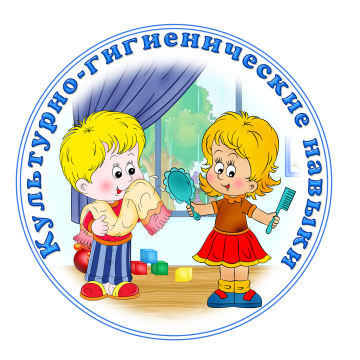 	 С первых дней жизни при формировании культурно-гигиенических навыков идёт не просто усвоение правил и норм поведения, а чрезвычайно важный процесс социализации, вхождения малыша в мир взрослых. Нельзя этот процесс пускать на потом, период раннего возраста наиболее благоприятный для формирования культурно-гигиенических навыков. Затем на их основе строится развитие других функций и качеств. Задачи:• учить самостоятельно умываться; • пользоваться туалетом; • воспитывать желание быть аккуратным, замечать неполадки в своем виде; • активизировать речь детей, используя слова, обозначающие выполняемые действия, а так же используем художественное слово; • формировать умения и навыки опрятности; положительного отношения к сверстникам; • культуры поведения в коллективе; скромности, вежливости, сдержанности. 	Однако одним из важнейших условий, необходимых для успешного воспитания самостоятельности, является единство требований со стороны воспитателей и родителей. Обязанность родителей – постоянно закреплять гигиенические навыки, воспитываемые у ребёнка в детском саду. Важно, чтобы взрослые подавали ребёнку пример, сами всегда их соблюдали. Поэтому просто необходимо, чтоб правила и требования в детском саду не отличались от правил и требований дома: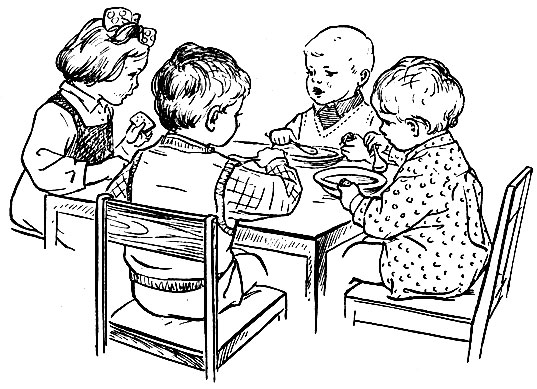 а). Ребёнок за столом.  -приучать детей правильно сидеть за столом, аккуратно есть, тщательно и бесшумно пережевывать пищу;-уметь пользоваться столовыми приборами, салфеткой;-учить тому, что, чем и как едят (хлеб, котлета, суп, салат, запеканка) Навыки культуры еды включают умение:1. Держать ложку; 2. Не крошить хлеб;3. Не разговаривать за столом; не крутиться, не играть. 4. Благодарить;5. Пользоваться салфеткой.  б). Учим умываться. -Обучать детей, не обливаясь, с помощью взрослого мыть лицо и руки; самостоятельно вытирать их только своим полотенцем и знать его место. Использовать процесс умывания для развития речи и ориентировки в пространстве. Приступая к гигиенической процедуре, проговаривать с детьми весь процесс:- Завернуть рукава одежды;- Поднести руки под струю воды, намылить ладони до образования пены, потереть ими друг о друга;- Смыть мыло под струёй воды;- Снять полотенце;- Насухо вытереть лицо и руки (называют части тела и лица, которые вытирают) ; аккуратно повесить полотенце в свою ячейку;- Предложить посмотреть в зеркало. «Вот какой ты чистый стал и красивый!»- Все действия следует сопровождать оживлённым разговором, а также использовать целый ряд педагогических приемов с учетом возраста детей: прямое обучение, показ, упражнения с выполнением действий, в процессе дидактических игр. Обязательное правила:- руки моем после туалета, перед столовой и по мере загрязнения. - после столовой вымыть губы. Навыки мытья рук и умывания включают умение: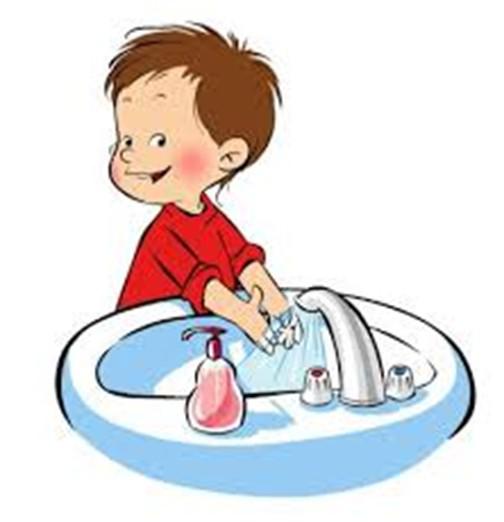 1. Закатать рукава; 2. Смочить руки;3. Взять мыло, намыливать до появления пены;4. Мыть руки;5. Смыть мыло;6. Умыть лицо. 7. Сухо вытереть руки, лицо, аккуратно повесить полотенце в свою ячейку;в) Основные правила одевания и раздевания. -научить детей самостоятельно снимать одежду, обувь;- расстёгивать и застёгивать пуговицы спереди;- знать порядок раздевания и аккуратно складывать снятую одежду;- самостоятельно надевать на себя одежду и обувь в нужном порядке. Формирование правил поведения:- Начав раздеваться, не отвлекаться игрой;- Аккуратно убирать одежду. Одновременно знакомить детей с различными свойствами и качествами предметов одежды, названиями действий, упражнять в правильном употреблении глаголов надеть, одеть, обуть и т. д- Во время всего процесса одевания или раздевания побуждать детей к самостоятельности.  Навыки снимания и надевания одежды в определенном порядке включают умение: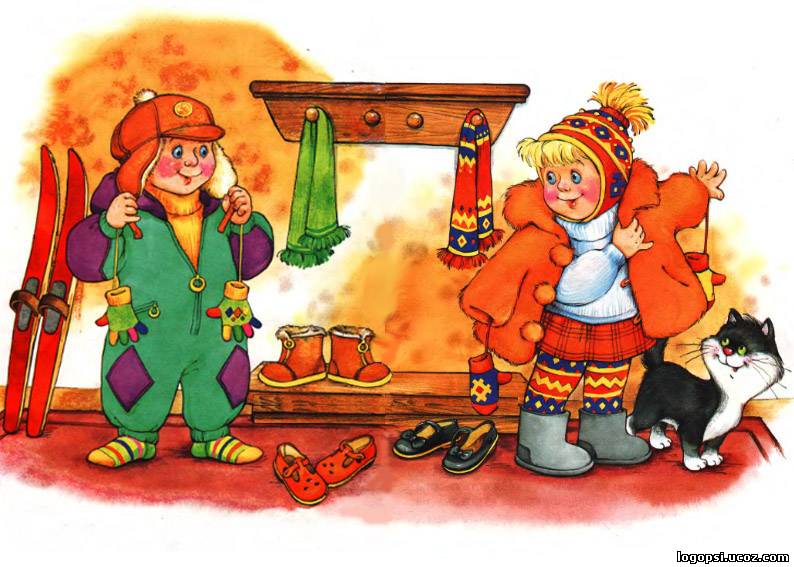 1. Расстегнуть пуговицы;2. Снять платье (брюки) ;3. Аккуратно повесить;4. Снять обувь;5. Снять колготки, носки6. Надеть в обратной последовательности. г) Учим пользоваться расчёской. 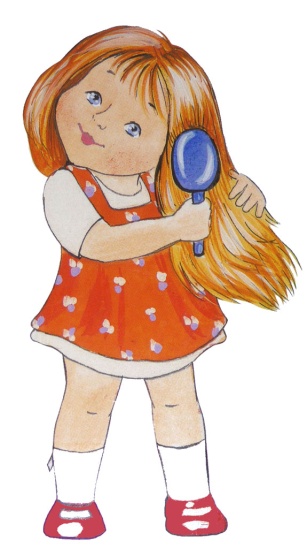 - Знать свою расчёску и место, где она лежит; - Показать функциональное назначение расчёски и формировать навык её использования;- Учить спокойно относиться к процедуре причёсывания, повторять её по мере надобности;- Позволять ребёнку проявлять самостоятельность, исходя из его желания («Я сам! ») ;- Переносить навык использования расчёски в игровую ситуацию (с куклой, повторяя знакомое действие в сюжетно-ролевой игре;- Исключить возможность пользования чужой расчёской. д) Учим пользоваться носовым платком.  - Знать назначение носового платка. Не использовать его как предмет игры;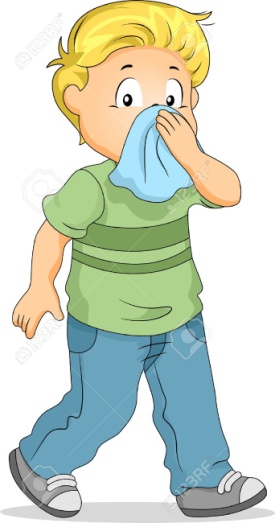 - Спокойно относиться к процедуре использования платка по назначению;-  Находить носовой платок в кармане платья, кофты, рубашки и т. д. - Самостоятельно доставать платок из кармана и вытирать самому нос (в случае необходимости обращаться за помощью); - Постепенно формировать умение разворачивать и сворачивать платок, аккуратно класть его в карман. - Обращать внимание на чистоту носового платка! 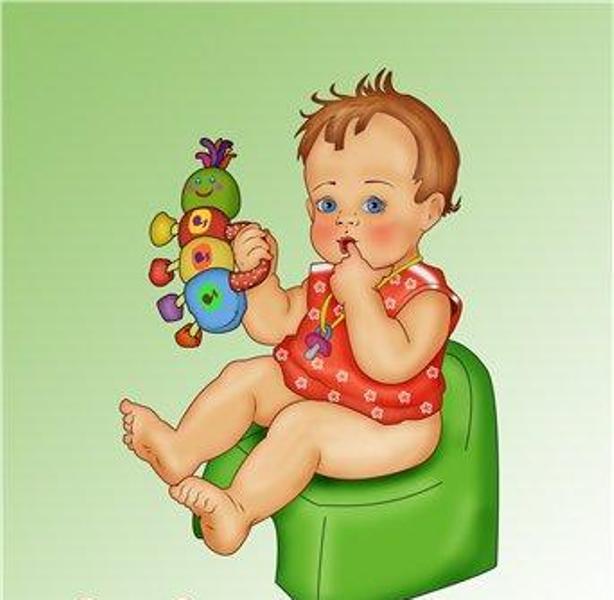 е) Правила поведения в туалете:-Прививать элементарные культурно-гигиенические навыки: -пользоваться туалетом (умение проситься в туалет) 